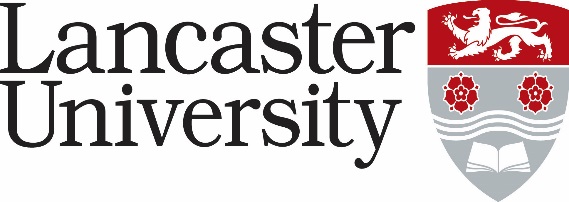 PERSON SPECIFICATIONDeveloper, Information Systems ServicesVacancy Ref: CriteriaEssential/ DesirableHow it will be assessedQualificationsQualificationsQualificationsEducated to degree level or equivalent qualification or work experience in a relevant areaEssentialApplication FormKnowledge and ExperienceKnowledge and ExperienceKnowledge and ExperienceExperience of working effectively in a team-based software development roleEssentialApplication Form/ InterviewExperience of working within an Agile software development team with a focus on continuous prioritisation and delivery of featuresDesirableApplication Form/ Interview / Supporting StatementExperience of working effectively with technical and non-technical users and of communicating technical information appropriately to a non-technical audienceEssentialApplication Form/ InterviewExperience with client-side web development technology (CSS, HTML, JavaScript, Vue.js, JSON, jQuery)EssentialSupporting Statement / InterviewExperience delivering web applications using the Microsoft .NET Platform including C#, ASP.NET and related technologies.EssentialSupporting Statement / InterviewKnowledge of database applications and systems.  Microsoft SQL Server experience would be advantageousDesirableSupporting Statement / InterviewKnowledge of good Information Security practices and how these should be applied to web application developmentDesirableSupporting Statement / InterviewSkills and AbilitiesSkills and AbilitiesSkills and AbilitiesAbility to write excellent quality, well documented and efficient code in required programming languagesEssentialApplication Form / Supporting Statement / Interview / Test Ability to design and architect solutions to complex problems using a range of available toolsEssentialApplication Form / Supporting Statement / Interview / TestHighly developed written communication skills and ability to explain information in a way that is easy to understand, targeting communication appropriately for audience EssentialApplication Form / Supporting Statement / InterviewDemonstrates an ability to assimilate and distil complex informationEssentialSupporting Statement / InterviewAble to contribute to group problem solving, looking beyond obvious solutionsEssentialApplication Form/ Interview/ Supporting StatementAbility to work independently and be able to deal with ambiguityEssentialApplication Form/ Interview/ Supporting StatementResults driven, with a commitment to excellence and high standards EssentialInterviewAbility to work with a high level of challenge. Can motivate others to find new ways of using and looking at technology, nurturing new ideas in self and others EssentialApplication Form / InterviewAbility to build team relationships and be able to influence others whilst interacting with a diverse range of internal and external stakeholdersEssentialInterview/ References